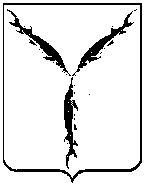 САРАТОВСКАЯ ГОРОДСКАЯ ДУМАРЕШЕНИЕ31 марта 2023 года № 32-347                                                                                  г. СаратовО внесении изменений в решение Саратовской городской Думы от 16 декабря 2022 года № 28-291 «О предоставлении отсрочки арендной платы                     по договорам аренды муниципального имущества в связи с частичной мобилизацией»На основании статьи 35 Федерального закона от 6 октября 2003 года     № 131-ФЗ «Об общих принципах организации местного самоуправления          в Российской Федерации», распоряжения Правительства Российской Федерации от 15 октября 2022 года № 3046-р, Устава муниципального образования «Город Саратов»Саратовская городская Дума РЕШИЛА:Внести в решение Саратовской городской Думы от 16 декабря 2022 года № 28-291 «О предоставлении отсрочки арендной платы                    по договорам аренды муниципального имущества в связи с частичной мобилизацией» следующие изменения:Подпункт «а» пункта 1 изложить в новой редакции:«а) право на отсрочку уплаты арендной платы на период прохождения лицом, указанным в настоящем пункте, военной службы или оказания добровольного содействия в выполнении задач, возложенных на Вооруженные Силы Российской Федерации, и на 90 календарных дней со дня окончания периода прохождения военной службы или оказания добровольного содействия в выполнении задач, возложенных на Вооруженные Силы Российской Федерации, указанным лицом;»;Дефис 3 пункта 2 изложить в новой редакции:«- арендатору предоставляется отсрочка уплаты арендной платы на период прохождения лицом, указанным в пункте 1 настоящего решения, военной службы или оказания добровольного содействия в выполнении задач, возложенных на Вооруженные Силы Российской Федерации, и на 90 календарных дней со дня окончания периода прохождения военной службы или оказания добровольного содействия в выполнении задач, возложенных на Вооруженные Силы Российской Федерации, указанным лицом;»;Дефис 4 пункта 2 изложить в новой редакции:«- задолженность по арендной плате подлежит уплате на основании дополнительного соглашения к договору аренды по истечении 90 календарных дней со дня окончания периода прохождения военной службы или оказания добровольного содействия в выполнении задач, возложенных на Вооруженные Силы Российской Федерации, лицом, указанным в пункте 1 настоящего решения, поэтапно, не чаще одного раза в месяц, равными платежами, размер которых составляет половину ежемесячной арендной платы по договору аренды;»;Дефис 6 пункта 2 изложить в новой редакции:«- на период прохождения лицом, указанным в пункте 1 настоящего решения, военной службы или оказания добровольного содействия в выполнении задач, возложенных на Вооруженные Силы Российской Федерации, и в течение 90 календарных дней со дня окончания периода прохождения военной службы или оказания добровольного содействия в выполнении задач, возложенных на Вооруженные Силы Российской Федерации, указанным лицом не применяются штрафы, проценты за пользование чужими денежными средствами или иные меры ответственности в связи с несоблюдением арендатором порядка и сроков внесения арендной платы (в том числе в случаях, если такие меры предусмотрены договором аренды);»;Дефис 7 пункта 2 изложить в новой редакции: «- коммунальные платежи, связанные с арендуемым имуществом по договорам аренды, по которым арендатору предоставлена отсрочка уплаты арендной платы, уплачиваются арендодателем в период прохождения лицом, указанным в пункте 1 настоящего решения, военной службы или оказания добровольного содействия в выполнении задач, возложенных на Вооруженные Силы Российской Федерации, до дня возобновления использования арендуемого по договору имущества, но не превышающий 90 календарных дней со дня окончания периода прохождения военной службы или оказания добровольного содействия в выполнении задач, возложенных на Вооруженные Силы Российской Федерации, указанным лицом.».2. Настоящее решение вступает в силу со дня его официального опубликования.Председатель Саратовской городской Думы                                                                        С.А. ОвсянниковГлава муниципального образования «Город Саратов»                                                                      Л.М. Мокроусова